Odyssey Close Reading DirectionsHow to perform a close reading:1. Read. 2. Consider the major themes or patterns that emerge.3. Pick one 10 line passage that deals with a theme or pattern that interests you.4. Annotate the passage.a. Look up anything you don’t understand (allusions or words).b. Remember the passage exists in time, and times change (consider the social/historical context).c. Assume there is a reason for everything. Examine:-Repetition (contradictions or similarities)		-Syntax and Diction		-Symbolism		-Etc.5. What does the passage appear to be saying about the theme/pattern you are analyzing? Connect to overarching themes in the novel—attempt to write a thesis regarding the significance of the passage.Sample: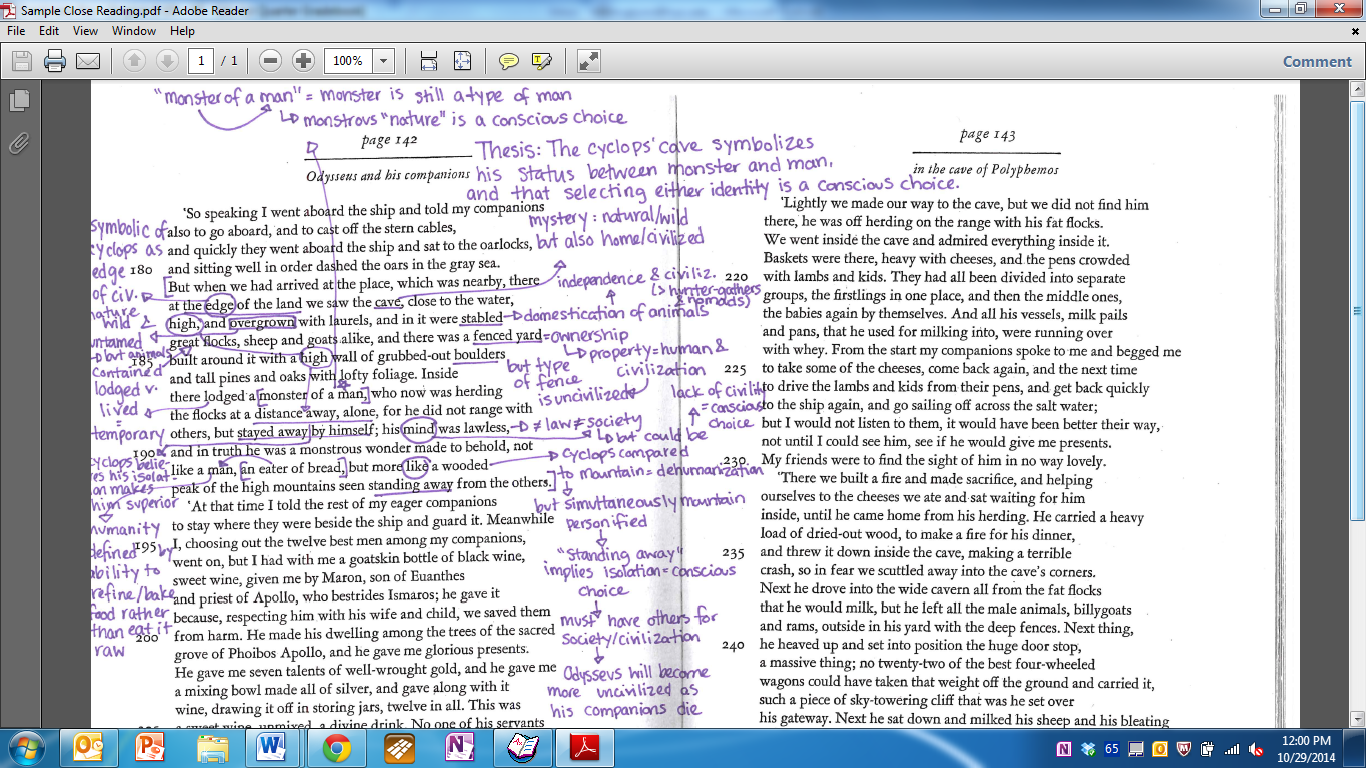 